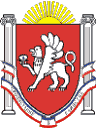 Новоандреевский сельский совет Симферопольского районаРеспублики Крым39 сессия  РЕШЕНИЕ  с. Новоандреевка			                  № 64/16		                                     от 30.12.2016О бюджете Новоандреевского сельскогопоселения Симферопольского района Республики Крым на 2017 годВ соответствии с Бюджетным Кодексом Российской Федерации; Федеральным Законом от 06.10.2003 №131-ФЗ «Об общих принципах организации местного самоуправления в Российской Федерации»; Законом Республики Крым  «Об основах местного самоуправления в Республике Крым» № 54-ЗРКот 21.08.2014, Законом Республики Крым «О внесении изменений в Закон Республики Крым «О бюджетном процессе в Республике Крым» и об установлении особенностей составления и утверждения местных бюджетов на 2016 год» № 164-ЗРК/2015 от 05.11.2015, Законом Республики Крым «О внесении изменений в Закон Республики Крым «О наделении органов местного самоуправления муниципальных образований в Республике Крым отдельными государственными полномочиями Республики Крым в сфере административной ответственности» № 319-ЗРК/2016 от 23.11.2016, Постановлением Правительства Российской  Федерации «О субвенциях на осуществление полномочий по первичному воинскому учета на территориях, где отсутствуют военные комиссариаты» № 258 от 29.04.2006, Постановлением Совета министров Республики Крым «Об утверждении нормативов формирования расходов на содержание органов местного самоуправления в Республике Крым» № 86 от 05.03.2015, с дополнениями и изменениями, Постановлением Совета министров Республики Крым «О предельных нормативах формирования расходов на оплату труда депутатов, выборных должностных лиц местного самоуправления, муниципальных служащих в Республике Крым» № 362 от 26.09.2014, с дополнениями и изменениями, руководствуясь Уставом Новоандреевского сельского совета Симферопольского района Республики Крым,Новоандреевский сельский совет РЕШИЛ:Утвердить основные характеристики бюджета Новоандреевского сельского совета Симферопольского района (далее - местный бюджет) на 2017 год:общий объем доходов в сумме 9467109,21 рублей; в том числе налоговые и неналоговые доходы в сумме 2358517,21 рублей, безвозмездные поступления в сумме 7108592,00 рублей;общий объем расходов в сумме 9467109,21 рублей;верхний предел муниципального внутреннего долга на 1 января 2018 года в сумме 0,0 рублей, в том числе верхний предел долга по муниципальным гарантиям в сумме 0,0 рублей;дефицит местного бюджета в сумме 0,0 рублей.Утвердить объем поступлений доходов в бюджет Новоандреевского сельского поселения Симферопольского района Республики Крым на 2017 год в суммах, согласно приложению №1 к настоящему решению.Утвердить перечень и коды главных администраторов доходов и закрепляемые за ними виды (подвиды) доходов бюджета Новоандреевского сельского поселения Симферопольского района Республики Крым на 2017 год, согласно приложению №2 к настоящему решению.Утвердить нормативы распределения доходов в бюджет Новоандреевского сельского поселения Симферопольского района Республики Крым на 2017 год, согласно приложению № 3 к настоящему решению.Утвердить перечень главных администраторов источников финансирования дефицита бюджета Новоандреевского сельского поселения Симферопольского района Республики Крым на 2017 год, согласно приложению № 4 к настоящему решению.Утвердить источники финансирования дефицита бюджета Новоандреевского сельского поселения Симферопольского района Республики Крым на 2017 год, согласно приложению № 5 к настоящему решению.Утвердить распределение расходов бюджета Новоандреевского сельского поселения Симферопольского района Республики Крым по разделам и подразделам функциональной классификации расходов бюджетов на 2017 год, согласно приложению № 6 к настоящему решению.Утвердить распределение расходов бюджета Новоандреевского сельского поселения Симферопольского района Республики Крым по ведомственной  структуре расходов на 2017 год, согласно приложению № 7 к настоящему решению.Утвердить распределение расходов бюджета Новоандреевского сельского поселения Симферопольского района Республики Крым по целевым статьям, группам видов расходов, разделам, подразделам классификации расходов бюджетов на 2017 год, согласно приложению № 8 к настоящему решению.Утвердить объем межбюджетных трансфертов, получаемых из бюджетов других уровней в бюджет Новоандреевского сельского поселения Симферопольского района Республики Крым в 2017 году, согласно приложению № 9 к настоящему решению.Утвердить объем резервного фонда администрации Новоандреевского сельского поселения Симферопольского района Республики Крым в 2017 году в сумме 10000,00 рублей. Привлечение муниципальных заимствований в бюджет Новоандреевского сельского поселения Симферопольского района Республики Крым в 2017 году не планируется. Предоставление муниципальных гарантий из бюджета Новоандреевского сельского поселения Симферопольского района Республики Крым в 2017 году не предусмотрено.Установить, что безвозмездные поступления от физических и юридических лиц, имеющие целевое назначение, поступившие в бюджет Новоандреевского сельского поселения Симферопольского района Республики Крым, направляются в установленном порядке на увеличение расходов местного бюджета соответственно целям их представления.Нормативные правовые акты органов местного самоуправления Новоандреевского сельского поселения Симферопольского района Республики Крым подлежат приведению в соответствие с настоящим решением в двухмесячный срок со дня вступления в силу настоящего решения. Установить, что бюджетные ассигнования, предусмотренные на оплату труда работников бюджетной сферы на 2017год, обеспечивают системы оплаты труда работников муниципального образования Новоандреевского сельского поселения Симферопольского района Республики Крым в соответствии с действующими правовыми актами Николаевского сельского поселения и Республики Крым. Установить, что в 2017 году осуществляется приоритетное финансирование обязательств по выплате заработной плате, оплате жилищных и коммунальных услуг, выполнение публичных нормативных обязательств, ликвидаций последствий чрезвычайных ситуаций и предоставлению межбюджетных трансфертов; при составлении и ведении кассового плана бюджета муниципального образования Новоандреевское сельское поселение Симферопольского района Республики Крым администрации Николаевского сельского поселения Симферопольского района Республики Крым обеспечивает в первоочередном порядке финансирование указанных расходов, по остальным расходам составление и ведение кассового плана производится с учетом исполнения бюджета.Установить, что руководитель муниципального образования Новоандреевского сельского поселения Симферопольского района Республики Крым не вправе принимать решения, приводящие к увеличению в 2017 году штатной численности работников, за исключением случаев принятия решений о штатной численности. Решение об увеличении штатной численности должно быть согласовано с Министерством финансов Республики Крым.Установить в соответствии с пунктом 3 статьи 217 Бюджетного кодекса Российской Федерации следующие основания для внесения изменений  в показатели сводной бюджетной росписи местного бюджета без внесения изменений в настоящее решение, связанные с особенностями исполнения местного бюджета и (или) перераспределения бюджетных ассигнований между главными распорядителями средств местного бюджета:. изменение наименования главного распорядителя бюджетных средств;. перераспределение бюджетных ассигнований между главными распорядителями бюджетных средств местного бюджета и кодами классификации расходов бюджетов для финансового обеспечения непредвиденных расходов, связанных с ликвидацией последствий стихийных бедствий и других чрезвычайных ситуаций, в соответствии с нормативным правовым актом администрации Новоандреевского сельского поселения Симферопольского района Республики Крым;. перераспределение бюджетных ассигнований между подгруппами вида расходов классификации расходов бюджетов в пределах, предусмотренных главному распорядителю средств местного бюджета по соответствующей группе вида расходов классификации расходов бюджетов, за исключением случаев, установленных настоящим решением;. изменение и (или) уточнение бюджетной классификации  Министерством финансов Российской Федерации;. детализация кодов целевых статей;. в случае получения субсидий, субвенций, иных межбюджетных трансфертов и безвозмездных поступлений от физических и юридических лиц, имеющих целевое назначение, сверх объемов, настоящим решением о бюджете, а также в случае сокращения (возврата при отсутствии потребности) указанных средств, . в случае увеличения бюджетных ассигнований по отдельным разделам, подразделам, целевым статьям и видам расходов бюджета за счет экономии по использованию в текущем финансовом году бюджетных ассигнований на оказание государственных (муниципальных) услуг – в пределах общего объема бюджетных ассигнований, предусмотренных главному распорядителю бюджетных средств в текущем финансовом году на оказание государственных (муниципальных) услуг при условии, что увеличение бюджетных ассигнований по соответствующему виду расходов не превышает 10 процентов. Установить, что в ходе исполнения бюджета изменения в показатели сводной бюджетной росписи планового периода местного бюджета без внесения изменений в настоящее решение не вносятся, за исключением случая прекращения действий показателей сводной бюджетной росписи в связи с принятием решения о местном бюджете на очередной финансовый год.Настоящее решение подлежит официальному обнародованию на портале Правительства Республики Крым на странице муниципального образования Симферопольский район (simfmo.rk.gov.ru) на вкладке Новоандреевское сельское поселение, на официальном сайте администрации Новоандреевского сельского поселения (новоандреевка.рф), а также на информационном стенде Новоандреевского сельского совета, расположенного по адресу: Республика Крым, Симферопольский район, село Новоандреевка, улица Победы, дом 36. Настоящее решение вступает в силу с 1 января 2017 года.Председатель Новоандреевского сельского советаГлава администрации Новоандреевского сельского поселения		    	                  В.Ю. ВайсбейнПриложение № 1к решению   39 сессии Новоандреевского сельского советаСимферопольского района Республики Крымот «30» декабря 2016г. №64/16Председатель Новоандреевского сельского советаГлава администрации Новоандреевского сельского поселения		    	                  	         В.Ю. ВайсбейнПриложение № 2к решению   39 сессии Новоандреевского сельского советаСимферопольского района Республики Крымот «30» декабря 2016г. № 64/16Председатель Новоандреевского сельского советаГлава администрации Новоандреевского сельского поселения		    	                  	         В.Ю. ВайсбейнПриложение № 3к решению   39 сессии Новоандреевского сельского советаСимферопольского района Республики Крымот «30» декабря 2016г. № 64/16Председатель Новоандреевского сельского советаГлава администрации Новоандреевского сельского поселения		    	                  	         В.Ю. ВайсбейнПриложение № 4к решению   39 сессии Новоандреевского сельского советаСимферопольского района Республики Крымот «30» декабря 2016г. № 64/16Председатель Новоандреевского сельского советаГлава администрации Новоандреевского сельского поселения		    	                  	         В.Ю. ВайсбейнПриложение № 5к решению 39 сессии Новоандреевского сельского советаСимферопольского района Республики Крымот «30» декабря 2016г. № 64/16Председатель Новоандреевского сельского советаГлава администрации Новоандреевского сельского поселения		    	                  	         В.Ю. ВайсбейнПриложение № 6к решению 39 сессии Новоандреевского сельского советаСимферопольского района Республики Крымот «30» декабря 2016г. № 64/16Председатель Новоандреевского сельского советаГлава администрации Новоандреевского сельского поселения		    	                  	         В.Ю. ВайсбейнПриложение № 7к решению 39 сессии Новоандреевского сельского советаСимферопольского района Республики Крымот «30» декабря 2016г. № 64/16Председатель Новоандреевского сельского советаГлава администрации Новоандреевского сельского поселения		    	                  	         В.Ю. ВайсбейнПриложение № 8к решению 39 сессии Новоандреевского сельского советаСимферопольского района Республики Крымот «30» декабря 2016г. № 64/16Председатель Новоандреевского сельского советаГлава администрации Новоандреевского сельского поселения		    	                  	         В.Ю. ВайсбейнПриложение № 9к решению 39 сессии Новоандреевского сельского советаСимферопольского района Республики Крымот «30» декабря 2016г. № 64/16Председатель Новоандреевского сельского советаГлава администрации Новоандреевского сельского поселения		    	                  	         В.Ю. ВайсбейнОбъем поступлений доходов  в бюджет Новоандреевского сельского поселения Симферопольского района Республики Крым на 2017 годОбъем поступлений доходов  в бюджет Новоандреевского сельского поселения Симферопольского района Республики Крым на 2017 годОбъем поступлений доходов  в бюджет Новоандреевского сельского поселения Симферопольского района Республики Крым на 2017 год(руб.)КБКНаименование доходаСумма1 00 00000 00 0000 000Налоговые и неналоговые доходы2 358 517,211 01 02010 01 1000 110Налог на доходы физических лиц с доходов, источником которых является налоговый агент, за исключением доходов, в отношении которых исчисление и уплата налога осуществляется в соответствии со статьями 227,227.1 и 228 Налогового кодекса Российской Федерации (сумма платежа(перерасчеты, недоимка и задолженность по соответствующему платежу, в том числе отмененному)822 360,001 03 02000 10 0000 110Акцизы по подакцизным товарам (продукции), производимым на территории Российской Федерации834 657,211 05 03010 01 1000 110Единый сельскохозяйственный налог10 000,001 06 06033 10 1000 110Земельный налог с организаций, обладающих земельным участком, расположенным в границах сельских  поселений67 000,001 08 04020 01 1000 110Государственная пошлина за совершение нотариальных действий должностными лицами органов местного самоуправления, уполномоченными в соответствии с законодательными актами Российской Федерации на совершении нотариальных действий10 000,001 11 05025 10 0000 120Доходы, получаемые в виде арендной платы, а также средства от продажи права на заключение договоров аренды  на земли, находящиеся в собственности сельских поселений (за исключением земельных участков муниципальных бюджетных и автономных учреждений)600 000,001 17 05050 10 0000 180Прочие неналоговые доходы бюджетов сельских поселений14 500,002 00 00000 00 0000 000Безвозмездные поступления7 108 592,002 02 15001 10 0000 151Дотации бюджетам поселений на выравнивание бюджетной обеспеченности2 263 818,002 02 15001 10 1000 151Дотации бюджетам поселений на выравнивание бюджетной обеспеченности4 698 319,002 02 35118 10 0000 151Субвенции бюджетам сельских поселений на осуществление полномочий по первичному воинскому учету на территории, где отсутствуют военные комиссариаты144 874,002 02 30024 10 0002 151Субвенции бюджетам сельских поселений на выполнение передаваемых полномочий субъектов Российской Федерации в сфере административной ответственности1 581,00ВСЕГО  ДОХОДОВ9 467 109,21Перечень и коды главных администраторов доходов и закрепляемые за ними виды (подвиды) доходов бюджета Новоандреевского сельского поселения Симферопольского района Республики Крым на 2017 годПеречень и коды главных администраторов доходов и закрепляемые за ними виды (подвиды) доходов бюджета Новоандреевского сельского поселения Симферопольского района Республики Крым на 2017 годПеречень и коды главных администраторов доходов и закрепляемые за ними виды (подвиды) доходов бюджета Новоандреевского сельского поселения Симферопольского района Республики Крым на 2017 годКод бюджетной классификации Российской Федерации Код бюджетной классификации Российской Федерации Наименование администратора и кода доходов местного бюджетаКод главного администратора доходов бюджетаКод доходов  местного бюджетаНаименование администратора и кода доходов местного бюджета903Администрация Новоандреевского сельского поселения9031 08 04020 01 1000 110Государственная пошлина за совершение нотариальных действий должностными лицами органов местного самоуправления, уполномоченными в соответствии с законодательными актами Российской Федерации на совершение нотариальных действий9031 08 04020 01 4000 110Государственная пошлина за совершение нотариальных действий должностными лицами органов местного самоуправления, уполномоченными в соответствии с законодательными актами Российской Федерации на совершение нотариальных действий903 1 11 05025 10 0000 120Доходы, получаемые в виде арендной платы, а также средства от продажи права на заключение договоров аренды за земли, находящиеся в собственности сельских  поселений (за исключением земельных участков муниципальных бюджетных и автономных учреждений)903 1 11 05035 10 0000 120Доходы от сдачи в аренду имущества, находящегося в оперативном управлении органов управления сельских поселений и созданных ими учреждений (за исключением имущества муниципальных бюджетных и автономных учреждений)9031 13 02065 10 0000 130Доходы , поступающие в порядке возмещения расходов, понесенных в связи с эксплуатацией имущества сельских поселений9031 13 02995 10 0000 130Прочие доходы от компенсации затрат бюджетов сельских поселений9031 16 90050 10 0000 140Прочие поступления от денежных взысканий(штрафов) и иных сумм возмещения ущерба, зачисляемые в бюджеты сельских поселений9031 17 01050 10 0000 180Невыясненные поступления, зачисляемые в бюджеты сельских поселений9031 17 05050 10 0000 180Прочие неналоговые доходы бюджетов сельских поселений9032 02 15001 10 0000 151Дотации бюджетам поселений на выравнивание бюджетной обеспеченности9032 02 15001 10 1000 151Дотации бюджетам поселений на выравнивание бюджетной обеспеченности9032 02 15002 10 0000 151Дотации бюджетам поселений на поддержку мер по обеспечению сбалансированности бюджетов9032 02 35118 10 0000 151Субвенции бюджетам поселений на осуществление первичного воинского учета на территориях, где отсутствуют военные комиссариаты9032 02 30024 10 0002 151Субвенции бюджетам сельских поселений на выполнение передаваемых полномочий субъектов Российской Федерации в сфере административной ответственности9032 02 49999 10 0000 151Прочие межбюджетные трансферты, передаваемые бюджетам сельских поселений9032 07 05010 10 0000 180Безвозмездные поступления от физических и юридических лиц на финансовое обеспечение дорожной деятельности, в том числе добровольных пожертвований, в отношении автомобильных дорог общего пользования местного значения сельских поселений9032 07 05020 10 0000 180Поступления от денежных пожертвований, предоставляемых физическими лицами получателям средств бюджетов сельских поселений9032 07 05030 10 0000 180Прочие безвозмездные поступления в бюджеты сельских поселений9032 08  05000 10 0000 180Перечисления из бюджетов сельских поселений (в бюджеты поселений) для осуществления возврата (зачета) излишне уплаченных или излишне взысканных сумм налогов, сборов и иных платежей, а также сумм процентов за несвоевременное осуществление такого возврата и процентов, начисленных на излишне взысканные суммы9032 19 60010 10 0000 151Возврат прочих остатков субсидий, субвенций и иных межбюджетных трансфертов, имеющих целевое назначение, прошлых лет из бюджетов сельских поселенийНормативы распределения доходов в бюджет Новоандреевского сельского поселения Симферопольского района Республики Крым на 2017 годНормативы распределения доходов в бюджет Новоандреевского сельского поселения Симферопольского района Республики Крым на 2017 годНормативы распределения доходов в бюджет Новоандреевского сельского поселения Симферопольского района Республики Крым на 2017 годКод бюджетнойНаименование дохода Нормативклассификацииотчисления, %1 01 02000 01 0000 110Налог на доходы физических лиц101 05 03010 01 0000 110Единый сельскохозяйственный налог501 06 06000 10 0000 110Земельный налог1001 08 04020 01 0000 110Государственная пошлина  за совершение нотариальных действий должностными лицами органов местного самоуправления, уполномоченными в соответствии с законодательными актами Российской Федерации на совершение нотариальных действий1001 11 05025 10 0000 120Доходы, получаемые в виде арендной платы, а также средства от продажи права на заключение договоров аренды  за земли, находящиеся в собственности сельских поселений (за исключением земельных участковтмуниципальных бюджетных и автономных учреждений)1001 17 05050 10 0000 180Прочие неналоговые доходы бюджетов сельских поселений1002 00 00000 00 0000 000Безвозмездные поступления100ПЕРЕЧЕНЬПЕРЕЧЕНЬПЕРЕЧЕНЬПЕРЕЧЕНЬглавных администраторов источников  финансирования дефицита  бюджета Новоандреевского сельского поселения Симферопольского района Республики Крым на 2017годглавных администраторов источников  финансирования дефицита  бюджета Новоандреевского сельского поселения Симферопольского района Республики Крым на 2017годглавных администраторов источников  финансирования дефицита  бюджета Новоандреевского сельского поселения Симферопольского района Республики Крым на 2017годглавных администраторов источников  финансирования дефицита  бюджета Новоандреевского сельского поселения Симферопольского района Республики Крым на 2017годКод бюджетной классификации Российской ФедерацииКод бюджетной классификации Российской ФедерацииНаименование главного администратора источников финансирования дефицита местного бюджетаглавного администратора источников финансирования дефицита местного бюджета источников финансирования дефицита местного бюджетаНаименование главного администратора источников финансирования дефицита местного бюджета903Администрация Новоандреевского сельского поселения Симферопольского района Республики КрымАдминистрация Новоандреевского сельского поселения Симферопольского района Республики Крым90301 05 02 01 10 0000 510Увеличение прочих остатков денежных средств бюджетов сельских поселений90301 05 02 01 10 0000 610Уменьшение прочих остатков денежных средств бюджетов сельских поселенийИсточники внутреннего финансирования дефицита бюджета Новоандреевского сельского поселения Симферопольского района Республики Крым на 2017 годИсточники внутреннего финансирования дефицита бюджета Новоандреевского сельского поселения Симферопольского района Республики Крым на 2017 годИсточники внутреннего финансирования дефицита бюджета Новоандреевского сельского поселения Симферопольского района Республики Крым на 2017 год код бюджетной классификации  источников финансирования дефицита  бюджетаНаименование кода источников финансирования дефицита бюджетаСумма (руб.) код бюджетной классификации  источников финансирования дефицита  бюджетаНаименование кода источников финансирования дефицита бюджетаСумма (руб.)000 01 00 00 00 00 0000 000Источники финансирования дефицита бюджета0,00000 01 05 00 00 00 0000 000Источники внутреннего финансирования дефицита бюджетов, в том числе:0,00000 01 05 00 00 00 0000 000Изменение остатков средств на счетах по учету средств бюджета0,00000 01 05 00 00 00 0000 500Увеличение остатков средств бюджетов9 467 109,21000 01 05 02 00 00 0000 500Увеличение прочих остатков средств бюджетов9 467 109,21000 01 05 02 01 00 0000 510Увеличение прочих остатков денежных средств бюджетов9 467 109,21000 01 05 02 01 10 0000 510Увеличение прочих остатков денежных средств бюджетов сельских поселений9 467 109,21000 01 05 00 00 00 0000 600Уменьшение остатков средств бюджетов9 467 109,21000 01 05 02 00 00 0000 600Уменьшение прочих остатков средств бюджетов9 467 109,21000 01 05 02 01 00 0000 610Уменьшение прочих остатков денежных средств бюджетов9 467 109,21000 01 05 02 01 10 0000 610Уменьшение прочих остатков денежных средств бюджетов сельских поселений9 467 109,21Распределение расходов бюджета  Новоандреевского сельского поселения Симферопольского района Республики Крым по разделам и подразделам функциональной классификации расходов бюджетов  на 2017 годРаспределение расходов бюджета  Новоандреевского сельского поселения Симферопольского района Республики Крым по разделам и подразделам функциональной классификации расходов бюджетов  на 2017 годРаспределение расходов бюджета  Новоандреевского сельского поселения Симферопольского района Республики Крым по разделам и подразделам функциональной классификации расходов бюджетов  на 2017 годРаспределение расходов бюджета  Новоандреевского сельского поселения Симферопольского района Республики Крым по разделам и подразделам функциональной классификации расходов бюджетов  на 2017 годРаспределение расходов бюджета  Новоандреевского сельского поселения Симферопольского района Республики Крым по разделам и подразделам функциональной классификации расходов бюджетов  на 2017 год(руб)№ п./п.НаименованиеРазделПодразделСуммаАдминистрация Новоандреевского сельского поселения Симферопольского района Республики Крым1.Общегосударственные вопросы01003 275 567,001.1Функционирование высшего должностного лица субъекта Российской Федерации и органа местного самоуправления0102704 041,001.2Функционирование Правительства Российской Федерации, высших органов исполнительной власти субъектов Российской Федерации,   местных  администраций01042 561 526,001.4Резервные фонды011110 000,002.Национальная оборона0200144 874,002.1Мобилизационная и вневойсковая подготовка0203144 874,003.Национальная безопасность и правоохранительная деятельность030010 000,003.1Защита населения и территории от чрезвычайных ситуаций природного и техногенного характера, гражданская оборона03095 000,003.2Другие вопросы в области безопасности и правоохранительной деятельности03145 000,004.Национальная экономика0400158 960,004.1Дорожный фонд0409100 000,004.2Другие вопросы в области национальной экономики041258 960,005Жилищно-коммунальное хозяйство0500966 389,215.1Коммунальное хозяйство0502100 000,005.2Благоустройство0503866 389,216.Образование070013 000,006.1Профессиональная подготовка, переподготовка и повышение квалификации070513 000,007.Культура и кинематография08004 698 319,007.1Культура   08014 698 319,008Физическая культура и спорт1100200 000,008.1Физическая культура1101200 000,00ВСЕГО РАСХОДОВ:9 467 109,21Ведомственная структура расходов бюджета Новоандреевского сельского поселения Симферопольского района Республики Крым по ведомственной структуре на 2017 годВедомственная структура расходов бюджета Новоандреевского сельского поселения Симферопольского района Республики Крым по ведомственной структуре на 2017 годВедомственная структура расходов бюджета Новоандреевского сельского поселения Симферопольского района Республики Крым по ведомственной структуре на 2017 годВедомственная структура расходов бюджета Новоандреевского сельского поселения Симферопольского района Республики Крым по ведомственной структуре на 2017 годВедомственная структура расходов бюджета Новоандреевского сельского поселения Симферопольского района Республики Крым по ведомственной структуре на 2017 годВедомственная структура расходов бюджета Новоандреевского сельского поселения Симферопольского района Республики Крым по ведомственной структуре на 2017 годВедомственная структура расходов бюджета Новоандреевского сельского поселения Симферопольского района Республики Крым по ведомственной структуре на 2017 годВедомственная структура расходов бюджета Новоандреевского сельского поселения Симферопольского района Республики Крым по ведомственной структуре на 2017 годВедомственная структура расходов бюджета Новоандреевского сельского поселения Симферопольского района Республики Крым по ведомственной структуре на 2017 годВедомственная структура расходов бюджета Новоандреевского сельского поселения Симферопольского района Республики Крым по ведомственной структуре на 2017 годВедомственная структура расходов бюджета Новоандреевского сельского поселения Симферопольского района Республики Крым по ведомственной структуре на 2017 год№ п/п Наименование ГРБСКоды бюджетной классификацииКоды бюджетной классификацииКоды бюджетной классификацииКоды бюджетной классификацииКоды бюджетной классификацииСуммаСуммаСуммаСумма№ п/п Наименование ГРБСРазделПодразделЦелевая статьяЦелевая статьяВид расходаСуммаСуммаСуммаСумма123456678888Администрация Новоандреевского сельского поселения9039 454 109,2109 454 109,2109 454 109,2109 454 109,2101.Общегосударственные вопросы903013 275 567,003 275 567,003 275 567,003 275 567,001.1Функционирование высшего должностного лица субъекта Российской Федерации и муниципального образования9030102704 041,00704 041,00704 041,00704 041,00Муниципальная программа "Совершенствование местного самоуправления в администрации Новоандреевского сельского поселения Симферопольского района Республики Крым на 2017-2019 года"903010201 0 00 0000001 0 00 00000704 041,00704 041,00704 041,00704 041,00Подпрограмма "Обеспечение деятельности администрации Новоандреевского сельского поселения на 2017-2019 года"903010201 1 00 0000001 1 00 00000704 041,00704 041,00704 041,00704 041,00Обеспечение деятельности главы муниципального образования903010201 1 00 1001001 1 00 10010704 041,00704 041,00704 041,00704 041,00Расходы на выплаты персоналу  государственных (муниципальных) органов903010201 1 00 1001001 1 00 10010120704 041,00704 041,00704 041,00704 041,00Закупка товаров, работ и услуг для государственных (муниципальных)нужд903010251 1 001951 1 00192000,000,000,000,001.2Функционирование Правительства Российской Федерации, высших исполнительных органов государственной власти субъектов Российской Федерации, местных администраций90301042 561 526,002 561 526,002 561 526,002 561 526,00Муниципальная программа "Совершенствование местного самоуправления в администрации Новоандреевского сельского поселения Симферопольского района Республики Крым на 2017-2019 года"903010401 0 00 0000001 0 00 000002 559 945,002 559 945,002 559 945,002 559 945,00Подпрограмма " Обеспечение деятельности администрации Новоандреевского сельского поселения на 2017-2019 года"903010401 1 00 0000001 1 00 000002 513 945,002 513 945,002 513 945,002 513 945,00Обеспечение деятельности органов местного самоуправления903010401 1 00 1002001 1 00 100202 513 945,002 513 945,002 513 945,002 513 945,00Расходы на выплаты персоналу  государственных (муниципальных) органов903010401 1 00 1002001 1 00 100201201 910 445,001 910 445,001 910 445,001 910 445,00Иные закупки товаров, работ и услуг для обеспечения государственных (муниципальных) нужд903010401 1 00 1002001 1 00 10020240600 000,00600 000,00600 000,00600 000,00Уплата налогов, сборов и иных платежей903010401 1 00 1002001 1 00 100208503 500,003 500,003 500,003 500,00Подпрограмма " Внедрение современных информационных технологий в сфере муниципального управления"903010401 2 00 0000001 2 00 0000046 000,0046 000,0046 000,0046 000,00Расходы на мероприятия по внедрению современных информационных технологий в сфере муниципального управления903010401 2 00 1003001 2 00 1003046 000,0046 000,0046 000,0046 000,00Иные закупки товаров, работ и услуг для обеспечения государственных (муниципальных) нужд903010401 2 00 1003001 2 00 1003024046 000,0046 000,0046 000,0046 000,00Непрограмнные расходы на осуществление переданных органам местного самоуправления в Республике Крым отдельных полномочий903010491 0 00 0000091 0 00 000001 581,001 581,001 581,001 581,00Осуществление переданных органам местного самоуправления в Республике Крым отдельных полномочий Республики Крым 903010491 1 00 0000091 1 00 000001 581,001 581,001 581,001 581,00Расходы на осуществление переданных органам местного самоуправления в Республике Крым отдельных полномочий Республики Крым в сфере административной ответственности"903010491 1 00 7140091 1 00 714001 581,001 581,001 581,001 581,00Иные закупки товаров, работ и услуг для обеспечения государственных (муниципальных) нужд903010491 1 00 7140091 1 00 714002401 581,001 581,001 581,001 581,001.3Резервные фонды903011110 000,0010 000,0010 000,0010 000,00Финансовое обеспечение непредвиденных расходов 903011192 0 00 0000092 0 00 0000010 000,0010 000,0010 000,0010 000,00Резервные фонды администрации903011192 1 00 0000092 1 00 0000010 000,0010 000,0010 000,0010 000,00Расходы за счет средств резерва администрации903011192 1 00 1205992 1 00 1205910 000,0010 000,0010 000,0010 000,00Резервные средства903011192 1 00 1205992 1 00 1205987010 000,0010 000,0010 000,0010 000,002.Национальная оборона90302144 874,00144 874,00144 874,00144 874,002.1Мобилизационная и вневойсковая подготовка9030203144 874,00144 874,00144 874,00144 874,00Осуществление функций федеральных органов государственной власти903020393 0 00 0000093 0 00 00000144 874,00144 874,00144 874,00144 874,00Осуществление отдельных государственных полномочий  по первичному воинскому учету903020393 1 00 0000093 1 00 00000144 874,00144 874,00144 874,00144 874,00Расходы на осуществление первичного воинского учета на территориях, где отсутствуют военные комиссариаты903020393 1 00 5118093 1 00 51180130 123,00130 123,00130 123,00130 123,00Расходы на выплаты персоналу  государственных (муниципальных) органов903020393 1 00 5118093 1 00 51180120130 123,00130 123,00130 123,00130 123,00Иные закупки товаров, работ и услуг для обеспечения государственных (муниципальных) нужд903020393 1 00 5118093 1 00 5118024014 751,0014 751,0014 751,0014 751,003.Национальная безопасность и правоохранительная деятельность9030310 000,0010 000,0010 000,0010 000,003.1Защита населения и территории от чрезвычайных ситуаций природного и техногенного характера, гражданская оборона90303095 000,005 000,005 000,005 000,00Непрграммные расходы на обеспечение функций органов местного самоуправления903030994 0 00 000094 0 00 00005 000,005 000,005 000,005 000,00Финансовое обеспечение мероприятий по обеспечению защиты населения, территорий, объектов жизнеобеспечения населения от угроз природного и техногенного характера, обеспечение пожарной безопасности, предупреждение чрезвычайных ситуаций в границах поселения903030994 1 00 0000094 1 00 000005 000,005 000,005 000,005 000,00Формирование резерва материальных ресурсов для обеспечения мероприятий в сфере защиты насления от чрезвычайных ситуаций и пожара903030994 1 00 1101094 1 00 110105 000,005 000,005 000,005 000,00Иные закупки товаров, работ и услуг для обеспечения государственных (муниципальных) нужд903030994 1 00 1101094 1 00 110102405 000,005 000,005 000,005 000,003.2Другие вопросы в области безопасности и правоохранительной деятельности90303145 000,005 000,005 000,005 000,00Непрграммные расходы на обеспечение функций органов местного самоуправления903031494 0 00 0000094 0 00 000005 000,005 000,005 000,005 000,00Обеспечение первичных мер пожарной безопасности в границах населенных пунктов поселения903031494 2 00 0000094 2 00 000005 000,005 000,005 000,005 000,00Расходы на мероприятия по обеспечению пожарной безопасности в границах населенных пунктов поселения903031494 2 00 2102094 2 00 210205 000,005 000,005 000,005 000,00Иные закупки товаров, работ и услуг для обеспечения государственных (муниципальных) нужд903031494 2 00 2102094 2 00 210202405 000,005 000,005 000,005 000,004.Национальная экономика90304200 000,00200 000,00200 000,00200 000,004.1Дорожное хозяйство (дорожные фонды)9030409100 000,00100 000,00100 000,00100 000,00Дорожная деятельность в отношении автомобильных дорог общего пользования местного значения903040995 0 00 0000095 0 00 00000100 000,00100 000,00100 000,00100 000,00Финансовое обеспечение мероприятий, связанных с дорожной деятельности в отношении автомобильных дорог общего пользования местного значения903040995 1 00 0000095 1 00 00000100 000,00100 000,00100 000,00100 000,00Расходы на финансовое обеспечение содержания автомобильных дорог общего пользования местного значения903040995 1 00 1000195 1 00 10001100 000,00100 000,00100 000,00100 000,00Иные закупки товаров, работ и услуг для обеспечения государственных (муниципальных) нужд903040995 1 00 1000195 1 00 10001240100 000,00100 000,00100 000,00100 000,004.2Другие вопросы в области национальной экономики9030412100 000,00100 000,00100 000,00100 000,00Непрограммные расходы на обеспечение деятельности по землеустройству и землепользованию903041296 0 00 0000096 0 00 00000100 000,00100 000,00100 000,00100 000,00Мероприятия по землеустройству и землепользованию903041296 1 00 0000096 1 00 00000100 000,00100 000,00100 000,00100 000,00Финансовое обеспечение мероприятий по землеустройству и землепользованию903041296 1 00 2100196 1 00 21001100 000,00100 000,00100 000,00100 000,00Иные закупки товаров, работ и услуг для обеспечения государственных (муниципальных) нужд903041296 1 00 2100196 1 00 21001240100 000,00100 000,00100 000,00100 000,005Жилищно-коммунальное хозяйство90305925 349,21925 349,21925 349,21925 349,215.1Коммунальное хозяйство903050258 960,0058 960,0058 960,0058 960,00Обеспечение коммунального хозяйства903050297 0 00 0000097 0 00 0000058 960,0058 960,0058 960,0058 960,00Мероприятия по коммунальному хозяйству903050297 1 00 0000097 1 00 0000058 960,0058 960,0058 960,0058 960,00Расходы на мероприятия в сфере коммунального хозяйства903050297 1 00 2103397 1 00 2103358 960,0058 960,0058 960,0058 960,00Иные закупки товаров, работ и услуг для обеспечения государственных (муниципальных) нужд903050297 1 00 2103397 1 00 2103324058 960,0058 960,0058 960,0058 960,005.2Благоустройство9030503866 389,21866 389,21866 389,21866 389,21Муниципальная программа " Благоустройство и озеленение на территории Новоандреевского сельского поселения Симферопольского района Республики Крым на 2017-2019 годы"903050303 0 00 0000003 0 00 00000866 389,21866 389,21866 389,21866 389,21Подпрограмма " Организация и содержание освещения населенных пунктов Новоандреевского сельского поселения "903050303 1 00 0000003 1 00 0000045 000,0045 000,0045 000,0045 000,00Расходы на мероприятия по организации и содержанию освещения 903050303 1 00 1001003 1 00 1001045 000,0045 000,0045 000,0045 000,00Иные закупки товаров, работ и услуг для обеспечения государственных (муниципальных) нужд903050303 1 00 1001003 1 00 1001024045 000,0045 000,0045 000,0045 000,00Подпрограмма " Организация и содержание объектов озеленения территории Новоандреевского сельского поселения "903050303 2 00 0000003 2 00 0000035 000,0035 000,0035 000,0035 000,00Расходы на мероприятия по организации и содержанию объектов озеленения903050303 2 00 1002003 2 00 1002035 000,0035 000,0035 000,0035 000,00Иные закупки товаров, работ и услуг для обеспечения государственных (муниципальных) нужд903050303 2 00 1002003 2 00 1002024035 000,0035 000,0035 000,0035 000,00Подпрограмма " Благоустройство населенных пунктов Новоандреевского сельского поселения "903050303 3 00 0000003 3 00 00000726 389,21726 389,21726 389,21726 389,21Расходы на мероприятия по организации по благоустройству903050303 3 00 1003003 3 00 10030726 389,21726 389,21726 389,21726 389,21Иные закупки товаров, работ и услуг для обеспечения государственных (муниципальных) нужд903050303 3 00 1003003 3 00 10030240726 389,21726 389,21726 389,21726 389,21Подпрограмма " Содержание мест захоронения (кладбищ) на территории  Новоандреевского сельского поселения "903050303 4 00 0000003 4 00 0000060 000,0060 000,0060 000,0060 000,00Расходы на  мероприятия по содержанию мест захоронения (кладбищ)903050303 4 00 1004003 4 00 1004060 000,0060 000,0060 000,0060 000,00Иные закупки товаров, работ и услуг для обеспечения государственных (муниципальных) нужд903050303 4 00 1004003 4 00 1004024060 000,0060 000,0060 000,0060 000,006Образование9030713 000,0013 000,0013 000,0013 000,006.1Профессиональная подготовка, переподготовка и повышение квалификации903070513 000,0013 000,0013 000,0013 000,00Муниципальная программа "Совершенствование местного самоуправления в администрации Новоандреевского сельского поселения Симферопольского района Республики Крым на 2017 год"903070501 0 00 0000001 0 00 0000013 000,0013 000,0013 000,0013 000,00Подпрограмма " Развитие муниципальной службы в администрации Новоандреевского сельского поселения на 2017 год"903070501 3 00 0000001 3 00 0000013 000,0013 000,0013 000,0013 000,00Расходы на мероприятия по развитию муниципальной службы903070501 3 00 1004001 3 00 1004013 000,0013 000,0013 000,0013 000,00Иные закупки товаров, работ и услуг для обеспечения государственных (муниципальных) нужд903070501 3 00 1004001 3 00 1004024013 000,0013 000,0013 000,0013 000,007Культура, кинематография 903084 698 319,004 698 319,004 698 319,004 698 319,007.1Культура90308014 698 319,004 698 319,004 698 319,004 698 319,00Муниципальная программа "В сфере культуры администрации Новоандреевского сельского поселения Симферопольского района Республики Крым на 2017год"903080104 0 00 0000004 0 00 000004 698 319,004 698 319,004 698 319,004 698 319,00Расходы на финансовое обеспечение  программного направления деятельности по передачи части полномочий в сфере культуры903080104 0 00 0054004 0 00 005404 698 319,004 698 319,004 698 319,004 698 319,00Иные межбюджетные трансферты903080104 0 00 0054004 0 00 005405404 698 319,004 698 319,004 698 319,004 698 319,008Физическая культура и спорт9031100200 000,00200 000,00200 000,00200 000,008.1Физическая культура 9031101200 000,00200 000,00200 000,00200 000,00Муниципальная программа " Развитие физической культуры и спорта на территории Новоандреевского сельского поселения Симферопольского района Республики Крым на 2015-2017 годы"903110102 0 00 0000002 0 00 00000200 000,00200 000,00200 000,00200 000,00Расходы на мероприятия по развитию физической культуры и спорта903110102 0 01 0000002 0 01 00000200 000,00200 000,00200 000,00200 000,00Иные закупки товаров, работ и услуг для обеспечения государственных (муниципальных) нужд903110102 0 01 1001002 0 01 10010200200 000,00200 000,00200 000,00200 000,00ВСЕГО :9 467 109,219 467 109,219 467 109,219 467 109,21Распределение расходов бюджета Новоандреевского сельского поселения Симферопольского района Республики Крым по целевым статьям, группам расходов, разделам, подразделам классификации расходов  бюджетов  на 2017 годРаспределение расходов бюджета Новоандреевского сельского поселения Симферопольского района Республики Крым по целевым статьям, группам расходов, разделам, подразделам классификации расходов  бюджетов  на 2017 годРаспределение расходов бюджета Новоандреевского сельского поселения Симферопольского района Республики Крым по целевым статьям, группам расходов, разделам, подразделам классификации расходов  бюджетов  на 2017 годРаспределение расходов бюджета Новоандреевского сельского поселения Симферопольского района Республики Крым по целевым статьям, группам расходов, разделам, подразделам классификации расходов  бюджетов  на 2017 годРаспределение расходов бюджета Новоандреевского сельского поселения Симферопольского района Республики Крым по целевым статьям, группам расходов, разделам, подразделам классификации расходов  бюджетов  на 2017 годРаспределение расходов бюджета Новоандреевского сельского поселения Симферопольского района Республики Крым по целевым статьям, группам расходов, разделам, подразделам классификации расходов  бюджетов  на 2017 годРаспределение расходов бюджета Новоандреевского сельского поселения Симферопольского района Республики Крым по целевым статьям, группам расходов, разделам, подразделам классификации расходов  бюджетов  на 2017 годРаспределение расходов бюджета Новоандреевского сельского поселения Симферопольского района Республики Крым по целевым статьям, группам расходов, разделам, подразделам классификации расходов  бюджетов  на 2017 годРаспределение расходов бюджета Новоандреевского сельского поселения Симферопольского района Республики Крым по целевым статьям, группам расходов, разделам, подразделам классификации расходов  бюджетов  на 2017 год№ п/п Наименование Коды бюджетной классификацииКоды бюджетной классификацииКоды бюджетной классификацииКоды бюджетной классификацииКоды бюджетной классификацииСуммаСуммаСумма№ п/п Наименование Целевая статьяВид расходаРазделРазделПодразделСуммаСуммаСумма1267445888Программные расходы на функционирование муниципального образования 9 041 694,219 041 694,219 041 694,211Муниципальная программа " Совершенствование местного самоуправления в администрации Новоандреевского сельского поселения Симферопольского района Республики Крым на 2017-2019 года"01 0 00 000003 276 986,003 276 986,003 276 986,001.1Подпрограмма " Обеспечение деятельности администрации Новоандреевского сельского поселения на 2017-2019 года"01 1 00 00000704 041,00704 041,00704 041,00Обеспечение деятельности главы муниципального образования01 1 00 10010010102704 041,00704 041,00704 041,00Расходы на выплаты персоналу государственных (муниципальных)органов01 1 00 10010120010102704 041,00704 041,00704 041,001.2Подпрограмма " Обеспечение деятельности администрации Новоандреевского сельского поселения на 2017 год"01 1 00 000000101042 513 945,002 513 945,002 513 945,00Обеспечение деятельности органов местного самоуправления01 1 00 100200101042 513 945,002 513 945,002 513 945,00Расходы на выплаты персоналу государственных (муниципальных)органов01 0 01 100201200101041 910 445,001 910 445,001 910 445,00Иные закупки товаров, работ и услуг для обеспечения государственных (муниципальных) нужд01 0 01 10020240010104600 000,00600 000,00600 000,00Уплата налогов, сборов и иных платежей01 0 01 100208500101043 500,003 500,003 500,001.2Подпрограмма " Внедрение современных информационных технологий в сфере муниципального управления"01 2 00 0000001010446 000,0046 000,0046 000,00Расходы на мероприятия по внедрению современных информационных технологий в сфере муниципального управления01 2 00 1003001010446 000,0046 000,0046 000,00Иные закупки товаров, работ и услуг для обеспечения государственных (муниципальных) нужд01 2 00 1003024001010446 000,0046 000,0046 000,001.3Подпрограмма " Развитие муниципальной службы в администрации Новоандреевского сельского поселения на 2017-2019 года"01 3 00 0000007070513 000,0013 000,0013 000,00Расходы на мероприятия по развитию муниципальной службы01 3 00 1004007070513 000,0013 000,0013 000,00Иные закупки товаров, работ и услуг для обеспечения государственных (муниципальных) нужд01 3 00 1004024007070513 000,0013 000,0013 000,002Муниципальная программа " Развитие физической культуры и спорта на территории Новоандреевского сельского поселения Симферопольского района Республики Крым на 2015-2017 годы"02 0 00 00000111101200 000,00200 000,00200 000,00Расходы на мероприятия по развитию физической культуры и спорта02 0 00 10000111101200 000,00200 000,00200 000,00Иные закупки товаров, работ и услуг для обеспечения государственных (муниципальных) нужд02 0 00 10010240111101200 000,00200 000,00200 000,003Муниципальная программа " Благоустройство и озеленение на территории Новоандреевского сельского поселения Симферопольского района Республики Крым на 2017-2019 годы"03 0 00 00000050503866 389,21866 389,21866 389,213.1Подпрограмма " Организация и содержание освещения населенных пунктов Новоандреевского сельского поселения "03 1 00 0000005050345 000,0045 000,0045 000,00Расходы на мероприятия по организации и содержанию освещения 03 1 00 2001005050345 000,0045 000,0045 000,00Иные закупки товаров, работ и услуг для обеспечения государственных (муниципальных) нужд03 1 00 2001024005050345 000,0045 000,0045 000,003.2Подпрограмма " Организация и содержание объектов озеленения территории Новоандреевского сельского поселения "03 2 00 0000005050335 000,0035 000,0035 000,00Расходы на мероприятия по организации и содержанию объектов озеленения03 2 00 2002005050335 000,0035 000,0035 000,00Иные закупки товаров, работ и услуг для обеспечения государственных (муниципальных) нужд03 2 00 2002024005050335 000,0035 000,0035 000,003.3Подпрограмма " Благоустройство населенных пунктов Новоандреевского сельского поселения "03 3 00 00000050503726 389,21726 389,21726 389,21Расходы на мероприятия по организации по благоустройству03 3 00 20030050503726 389,21726 389,21726 389,21Иные закупки товаров, работ и услуг для обеспечения государственных (муниципальных) нужд03 3 00 20030240050503726 389,21726 389,21726 389,213.4Подпрограмма " Содержание мест захоронения (кладбищ) на территории  Новоандреевского сельского поселения "03 4 00 0000005050360 000,0060 000,0060 000,00Расходы на  мероприятия по содержанию мест захоронения (кладбищ)03 4 00 2004005050360 000,0060 000,0060 000,00Иные закупки товаров, работ и услуг для обеспечения государственных (муниципальных) нужд03 4 00 2004024005050360 000,0060 000,0060 000,00Муниципальная программа "В сфере культуры администрации Новоандреевского сельского поселения Симферопольского района Республики Крым на 2017год"04 0 00 000004 698 319,004 698 319,004 698 319,00Расходы на финансовое обеспечение  програмного направления деятельности по передачи части полномочий в сфере культуры04 0 00 005405404 698 319,004 698 319,004 698 319,00Иные межбюджетные трансферты04 0 00 005405400808014 698 319,004 698 319,004 698 319,00Непрограммные расходы на функционирование муниципального образования 425 415,00425 415,00425 415,00Непрограмнные расходы на осуществление переданных органам местного самоуправления в Республике Крым отдельных полномочий91 0 00 000000101041 581,001 581,001 581,00Осуществление переданных органам местного самоуправления в Республике Крым отдельных полномочий Республики Крым 91 1 00 000000101041 581,001 581,001 581,00Расходы на осуществление переданных органам местного самоуправления в Республике Крым отдельных полномочий Республики Крым в сфере административной ответственности"91 1 00 714000101041 581,001 581,001 581,00Иные закупки товаров, работ и услуг для обеспечения государственных (муниципальных) нужд91 1 00 714002400101041 581,001 581,001 581,00Финансовое обеспечение непредвиденных расходов 92 0 00 0000001011110 000,0010 000,0010 000,00Резервные фонды администрации92 1 00 0000001011110 000,0010 000,0010 000,00Расходы за счет средств резерва администрации92 1 00 1205901011110 000,0010 000,0010 000,00Резервные средства92 1 00 1205987001011110 000,0010 000,0010 000,00Осуществление функций федеральных органов государственной власти93 0 00 00000020203144 874,00144 874,00144 874,00Осуществление отдельных государственных полномочий  по первичному воинскому учету93 1 00 00000020203144 874,00144 874,00144 874,00Расходы на осуществление функций первичного воинского учета на территориях, где отсутствуют военные комиссариаты93 1 00 51180020203144 874,00144 874,00144 874,00Расходы на выплаты персоналу государственных (муниципальных)органов93 1 00 51180120020203130 123,00130 123,00130 123,00Иные закупки товаров, работ и услуг для обеспечения государственных (муниципальных) нужд93 1 00 5118024002020314 751,0014 751,0014 751,00Непрграммные расходы на обеспечение функций органов местного самоуправления94 0 00 000000303095 000,005 000,005 000,00Финансовое обеспечение мероприятий по обеспечению защиты населения, территорий ,объектов жизнеобеспечения населения от угроз природного и техногенного характера, обеспечение пожарной безопасности, предупреждение чрезвычайных ситуаций в границах поселения94 1 00 000000303095 000,005 000,005 000,00Формирование резерва материальных ресурсов для обеспечения мероприятий в сфере защиты насления от чрезвычайных ситуаций и пожара94 1 00 110100303095 000,005 000,005 000,00Иные закупки товаров, работ и услуг для обеспечения государственных (муниципальных) нужд94 1 00 110102400303095 000,005 000,005 000,00Обеспечение первичных мер пожарной безопасности в границах населенных пунктов поселения94 2 00 000000303145 000,005 000,005 000,00Обеспечение безопасности населения94 2 00 210200303145 000,005 000,005 000,00Иные закупки товаров, работ и услуг для обеспечения государственных (муниципальных) нужд94 2 00 210202400303145 000,005 000,005 000,00Дорожная деятельность в отношении автомобильных дорог общего пользования местного значения95 0 00 00000040409100 000,00100 000,00100 000,00Финансовое обеспечение мероприятий, связанных с дорожной деятельности в отношении автомобильных дорог общего пользования местного значения95 1 00 00000040409100 000,00100 000,00100 000,00Расходы на финансовое обеспечение содержания автомобильных дорог общего пользования местного значения95 1 00 10001040409100 000,00100 000,00100 000,00Иные закупки товаров, работ и услуг для обеспечения государственных (муниципальных) нужд95 1 00 10001240040409100 000,00100 000,00100 000,00Непрограммные расходы на обеспечение деятельности по землеустройству и землепользованию96 0 00 0000004041258 960,0058 960,0058 960,00Мероприятия по землеустройству и землепользованию96 1 00 0000004041258 960,0058 960,0058 960,00Финансовое обеспечение мероприятий по землеустройству и землепользованию96 1 00 2100104041258 960,0058 960,0058 960,00Иные закупки товаров, работ и услуг для обеспечения государственных (муниципальных) нужд96 1 00 2100124004041258 960,0058 960,0058 960,00Обеспечение коммунального хозяйства97 0 00 00000050502100 000,00100 000,00100 000,00Мероприятия по коммунальному хозяйству97 1 00 00000050502Расходы на мероприятия в сфере коммунального хозяйства97 1 00 21033050502100 000,00100 000,00100 000,00Иные закупки товаров, работ и услуг для обеспечения государственных (муниципальных) нужд97 1 00 21033240050502100 000,00100 000,00100 000,00ВСЕГО 9 467 109,219 467 109,219 467 109,21Объем межбюджетных трансфертов, предоставляемых бюджету Новоандреевского сельского поселения Симферопольского района Республики Крым из бюджетов других уровней бюджетной системы Российской Федерации в 2017 годуОбъем межбюджетных трансфертов, предоставляемых бюджету Новоандреевского сельского поселения Симферопольского района Республики Крым из бюджетов других уровней бюджетной системы Российской Федерации в 2017 годуОбъем межбюджетных трансфертов, предоставляемых бюджету Новоандреевского сельского поселения Симферопольского района Республики Крым из бюджетов других уровней бюджетной системы Российской Федерации в 2017 году(руб.)КБКНаименование доходаСумма2 02 15001 10 0000 151Дотации бюджетам сельских поселений на выравнивание бюджетной обеспеченности2263818,002 02 15001 10 1000 151Дотации бюджетам сельских поселений на выравнивание бюджетной обеспеченности (из  бюджета Симферопольского района Республики Крым)4 698 319,002 02 35118 10 0000 151Субвенции бюджетам сельских поселений на осуществление полномочий по первичному воинскому учету на территории, где отсутствуют военные комиссариаты144874,002 02 30024 10 0002 151Субвенции бюджетам сельских поселений на выполнение передаваемых полномочий субъектов Российской Федерации в сфере административной ответственности1 581,00Итого7108592,00